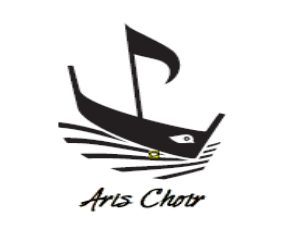  «ΧΟΡΩΔΙΑ ΑΡΗΣ ΛΕΜΕΣΟΥ»Αίτηση Εγγραφής Τακτικού ΜέλουςΟ   υποφαινόμενος   …………………………………………………………..   κάτοχος   Δελτίου Ταυτότητας/Διαβατηρίου με Αρ. ………………………… που διαμένω στη διεύθυνση: ..……………………………………….……………………………………………..……………..………………………………………………………………………(Τηλέφωνο:…………………) υποβάλλω αίτηση για εγγραφή ως τακτικό μέλος του Σωματείου «Χορωδία Άρης Λεμεσού».Email:……………………………………………………………………..Δηλώνω ότι είμαι ηλικίας άνω των 18 ετών και αναλαμβάνω, εφόσον εγκριθεί η Αίτηση μου αυτή, να πληρώνω κανονικά τις συνδρομές μου και να συμμορφώνομαι με το Καταστατικό του Σωματείου.Ημερομηνία:…………………….........Ο Αιτητής							       Υποστηρίζοντες:Όνομα				     Υπογραφή______________________			1.						2.Δικαίωμα Εγγραφής: €20Μηνιαία Συνδρομή: €10